Grade Four SpellingWeek of October 11– October 14SPELLING FOCUS Long( i  i_e    ie     y )The long vowel i sound (/ī/) sound can be spelled as “i,” “_ie,” “_igh,” “_y,” and “i_e.” Each long vowel sound has different spellings.Tuesday, October 11SPELLING SORT Sort each spelling word into the group that bestmatches its spelling. Tuesday, October 4A grade four class in Antigonish, Nova Scotia wrote this song for a pirate play.  Underline the words that have the Long e sound. Wednesday, October 5Write the spelling word that rhymes with each word below.heel  _________________  b) deer _____________________best _________________ d) holy _____________________fear _________________ f) beet ______________________tea _________________  h) beach ______________________1. science 2. might3. untie4. white5. reply6.   climb7. myself8. pie9.  higher 10. prize11. lies12. flighti _ie_igh _y i_e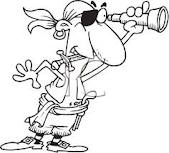 Pirate’s Song Oh, I long to beOn the deep blue sea,With a chest of goldAnd a mug of tea,Where I feel the spray On a cold, clear night,Where I watch a whaleDiving deep from sight.Oh I long to hear The ocean roarAnd be free as a birdFor ever more.